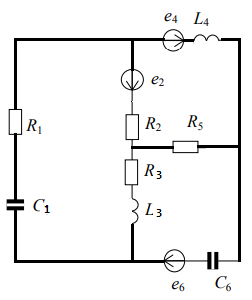 R1=6 Ом, R2=8 Ом, R3=10 Ом, R5=4 Ом, C1=95,24 мкФ, C6=285,7 мкФ,e2=34sin(700 t+260), e4=16,5sin(700 t), e6=16,5sin(700 t-780)L3=12,86 мГн, L4=10 мГн. 1. Выполнить расчет всех токов цепи любым известным методом. 2. Составить баланс мощности. 3. Построить графики зависимостей токов от времени. 4. Построить векторные диаграммы токов и напряжений